Институт законодательства и сравнительного правоведения при Правительстве Российской Федерации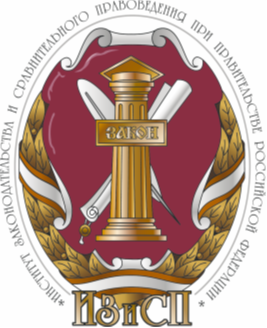 научно-практический семинар«ПРАВОВОЕ РЕГУЛИРОВАНИЕ ОТНОШЕНИЙПО ФОРМИРОВАНИЮ И ПОДДЕРЖАНИЮЦИФРОВОЙ СРЕДЫ ДОВЕРИЯ»17 сентября 2020 года, г. МоскваПРОГРАММА ПРОВЕДЕНИЯАННОТАЦИЯ:Стратегией развития информационного общества в Российской Федерации на 2017 - 2030 годы поставлена задача формирования национальной цифровой экономики, в которой ключевым фактором производства являются данные в цифровом виде. Цифровизация и распространение новых технологий в государственном управлении, экономике ставят перед правом целый ряд вопросов, требующих теоретического изучения и решения. К таким вопросам относятся и вопросы формирования и поддержания цифровой среды доверия, которая обеспечивала бы нас уверенностью, что документ исходит от конкретного лица, что он не был изменен, иными словами, чрезвычайно важна идентификация как субъекта, так и объекта отношений. Сейчас традиционные отношения с использованием бумажных документов активно переводятся в электронный формат. Это и оказание государственных и муниципальных услуг в электронной форме, и переход на реестровую модель оказания услуг, где юридическую значимость имеет не бумажный документ, а электронная запись в реестре. Основой и условием такого перехода является формирование цифровой среды доверия, без которой невозможно строить правовые отношения в электронной форме.ВОПРОСЫ ДЛЯ ОБСУЖДЕНИЯ:•	содержание категории «цифровая среда доверия»; •	новеллы в законодательстве, направленные на формирование цифровой среды доверия;•	изменение правового статуса удостоверяющих центров;•	доверенная третья сторона;•	особенности обеспечения доверия в пространстве ЕАЭС;•	как обеспечить безопасность совершения юридически значимых действий в электронной форме;•	цифровая среда доверия в архивном деле;•	нотариат и цифровая среда доверия;•	персональные данные в цифровой среде;•	конституционные положения об обеспечении безопасности оборота цифровых данных.10.45  11:00Регистрация участников. Подключение к видеоконференции zoom.11:00  13:00Модераторы:Терещенко Людмила Константиновна – заместитель заведующего отделом административного законодательства и процесса ИЗиСП, доктор юридических наук«Единая среда доверия как условие формирования цифровой экономики»Зырянов Сергей Михайлович – главный научный сотрудник отдела административного законодательства и процесса ИЗиСП, доктор юридических наук, профессор«Административная ответственность как средство поддержания цифровой среды доверия»Выступления:Талапина Эльвира Владимировна – главный  научный сотрудник Института государства и права РАН, доктор юридических наук«Правовые проблемы использования блокчейн органами власти» (исследование выполнено при финансовой поддержке РФФИ в рамках научного проекта № 18-29-16145 мк)Данилов Никита Аркадьевич – Руководитель по правовому взаимодействию с органами исполнительной власти ПАО «Мегафон»Кудряшова Екатерина Валерьевна – ведущий научный сотрудник ИЗиСП, доктор юридических наук «Роль информационной системы стратегического планирования в РФ в формировании цифровой среды доверия»Карелина Марина Максимовна – руководитель научного направления по исследованию теоретических и практических проблем судебной защиты интеллектуальной собственности Центра исследования проблем правосудия, заслуженный юрист Российской Федерации«Цифровое правосудие Китая: проблемы доступности и доверия»Ефремов Алексей Александрович – старший научный сотрудник отдела административного законодательства и процесса ИЗиСП, кандидат юридических наук, доцент «Механизмы формирования доверия к внедрению цифровых технологий в рамках правового регулирования»Абросимова Елена Антоновна – заведующий кафедрой коммерческого права и основ правоведенияЮридического факультета МГУ имени М.В. ЛомоносоваСтепанов Олег Анатольевич – главный научный сотрудник отдела уголовного, уголовно-процессуального законодательства; судоустройства ИЗиСП,  доктор юридических наук, профессор, член-корреспондент РАЕН,«О цифровой среде доверия»Северин Виталий Андреевич – профессор кафедры коммерческого права и основ правоведения юридического факультета МГУ имени М.В. Ломоносова, доктор юридических наук«Проблемы саморегулирования в сфере охраняемой информации организаций»Бундин Михаил Вячеславович – доцент кафедры административного и финансового права юридического факультета Национального исследовательского Нижегородского государственного университета им. Н.И. Лобачевского, кандидат юридических наук«Правовые аспекты биометрической идентификации и права личности»Волков Юрий Викторович – доцент кафедры информационного права Уральского государственного юридического университета, кандидат юридических наук«Среда доверия и отрасль связи»Бузова Наталья Владимировна – ведущий научный сотрудник Центра исследования проблем правосудия Российского государственного университета правосудия, кандидат юридических наук«Распространение информации в информационно-телекоммуникационных сетях и проблемы реализации исключительных (авторских и смежных) прав издателей прессы»Лескина Элеонора Игоревна – доцент кафедры информационного права и цифровых технологий Саратовской государственной юридической академии, кандидат юридических наук«Внедрение нейронных сетей в трудовые отношения в аспекте формирования цифровой среды доверия»Пирожкова Татьяна Владимировна  – УСД по г. Москве, судья в отставке«Цифровизация взаимодействия с судами»Калмыкова Анастасия Валентиновна – старший научный сотрудник отдела административного законодательства и процесса ИЗиСП«Проблемы формирования цифровой среды доверия в государствах-членах ЕАЭС»Приняли участие  в дискуссии:Ноздрачев Александр Филиппович – главный  научный сотрудник отдела административного законодательства и процесса ИЗиСП, доктор юридических наук, профессор;Борисова-Жарова Виктория Геннадьевна – доцент кафедры гражданского права, гражданского и арбитражного процесса Государственного университета по землеустройству; доцент кафедры гражданского права и процесса Российской академии народного хозяйства и государственной службы при Президенте РФ;Захарова Ольга Александровна – заместитель  начальника отдела государственной поддержки инвестиционной деятельности Министерства экономики и регионального развития Красноярского края;Кузнецов Владимир Иванович – главный  научный сотрудник отдела административного законодательства и процесса ИЗиСП, доктор юридических наук, профессор;Южаков Петр Александрович – аспирант ИЗиСП;Едлин Виталий Аркадьевич – аспирант ИЗиСП;